PROGRAMA  DE  PÓS-GRADUAÇÃO  EM  ASSOCIAÇÃO  DE   IESBIOÉTICA,  ÉTICA  APLICADA  E  SAÚDE  COLETIVA PPGBIOS  -  DOUTORADO 2020IES Matrícula:  UFRJ		Orientador: 				Co-orientador(a): Não temDoutorando(a):  Identidade Civil nº:           órgão Emissor/UF:                 CPF: Data de Nascimento:                      Naturalidade: Certificação Militar (Nº/Categ/Org/UF): Título eleitoral (Insc/Zona/Seção): Filiação: Endereço:                                       Cidade:                        UF:                      CEP: Tel:                                Celular: E-mail: Cargo:	                                             Local do Trabalho: Graduação em/ Ano Conclusão/ IES: Mestrado em/ Ano Conclusão/ IES: Em ___ / ___ / 2020    _____________________________xxxxxxxxxxxxxxxxxxxxx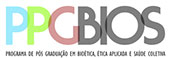 